Czwartek 28.05.2020Witam,dzisiejszy temat  „Wycieczka do wesołego miasteczka”Zabawa manualna - dziecko zgniata stronę gazety, formując je w kule. Zostawia je, by wykorzystać do dalszych zadań.Porozmawiajcie na temat wesołego miasteczka. Zadajcie pytania:- Z kim byliście w wesołym miasteczku?- Jak wygląda wesołe miasteczko?- Co tam robiliście?Zabawa matematyczna „Jaki kształt ma karuzela? Przyjrzyjcie się ilustracjom. 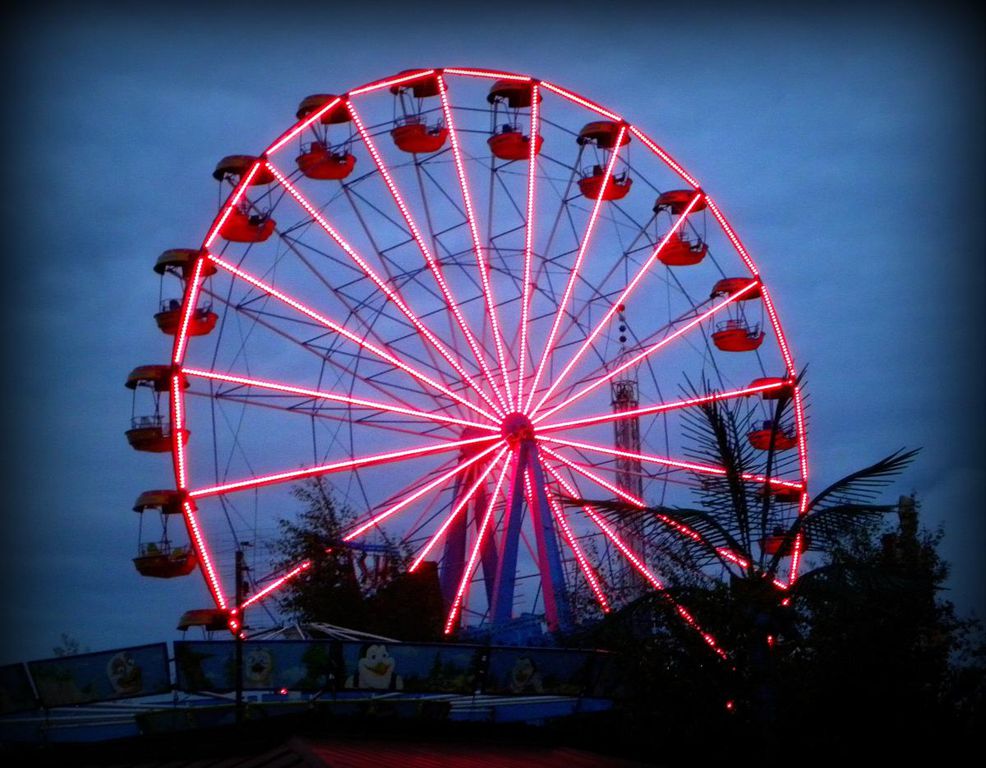 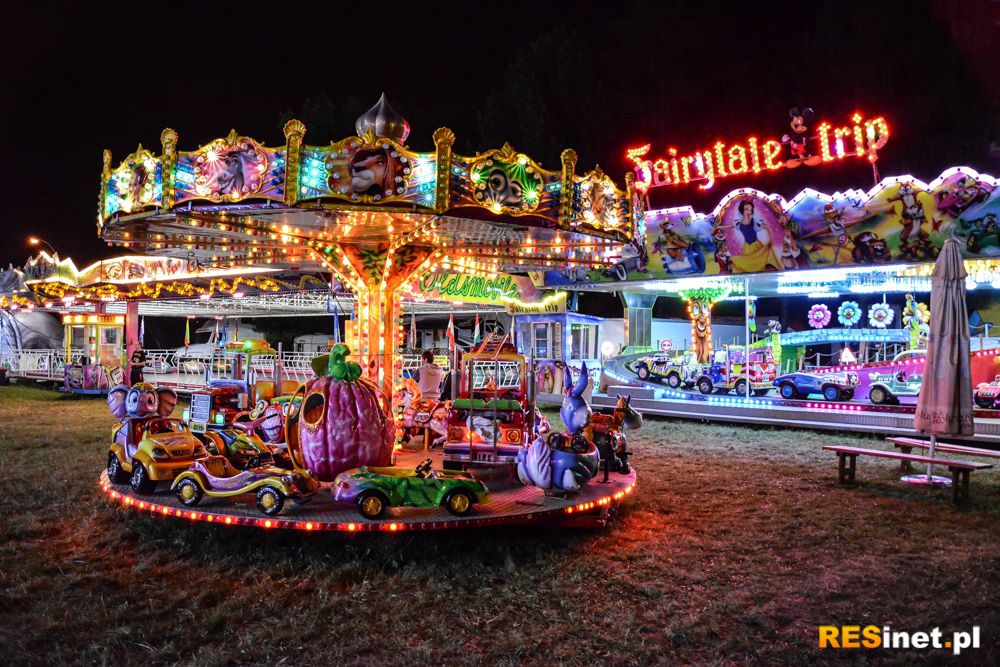 Odpowiedzcie na pytanie: Jaki kształt ma karuzela? Przygotujcie dziecku 3 różnokolorowe kółka wycięte z papieru kolorowego, każdej innej wielkości. Zadaniem dziecka jest naklejenie jedno na drugim – od największego do najmniejszego. Będzie to tarcza do celowania.Zabawa rzutna – celowanie do tarczy – dziecko celuje kulką z gazety w sam środek przygotowanej tarczy.Do jutra!